Translation of item number 16796 by Angelica S Ramos 06/29/2021A quarantine diary, by Andres EderyAgain Andres – Look at the graphics Andres Edery has published in the magazine since 2018. Politics, National, International, Lima, Sports, our country: all summarized in his drawings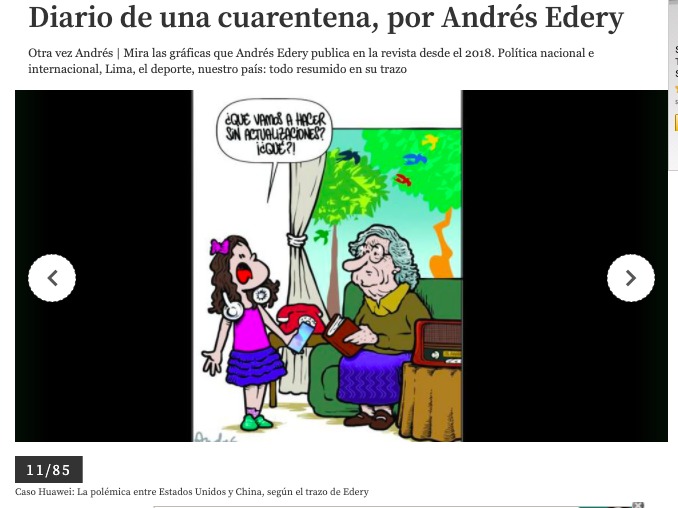 “What are we going to do without updates? What?”11/85The Huawei Case: The controversy between The United States and China, according to Edery